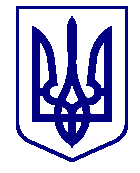 ВАРАСЬКА МІСЬКА РАДА33 сесія  VIII скликанняР І Ш Е Н Н Я03.05.2023                                       м.Вараш                                 №1923-РР-VIIIПро відмову у затвердженні технічної документації із землеустрою щодо встановлення (відновлення) меж земельної ділянки в натурі (на місцевості) та передачі земельної ділянки у власність громадянину Федіні А.В. для будівництва і обслуговування житлового будинку, господарських будівель і споруд (присадибна ділянка)            Розглянувши клопотання громадянина Федіни Анатолія Володимировича  від 26.01.2023 року, подану технічну документацію із землеустрою розроблену, сертифікованим інженером – землевпорядником  Книшук Н.О., враховуючи рекомендації постійної комісії з питань земельних відносин, містобудування та екології, керуючись статтями 12, 39, пунктом «г» частини першої статті 121 Земельного кодексу України,  пунктом  34 частини першої статті 26, частиною першою статті  59 Закону України «Про місцеве самоврядування в Україні», Вараська міська радаВИРІШИЛА:        1. Відмовити громадянину Федіні Анатолію Володимировичу  у затвердженні технічної документації із землеустрою щодо встановлення (відновлення) меж земельної ділянки в натурі (на місцевості) щодо відведення земельної ділянки у власність для будівництва і обслуговування житлового будинку, господарських будівель і споруд (присадибна ділянка) площею 0,2500 га  (кадастровий номер 5620889100:05:008:0034), в зв’язку з тим, що відсутній генеральний план населеного пункту с. Щоків та розташуванням земельної ділянки за межами населеного пункту. 2. Контроль за виконанням рішення покласти на постійну комісію з питань земельних відносин, містобудування та екології.     Міський  голова		                           	Олександр МЕНЗУЛ 